		GROWTH AND DEVELOPMENT CHARACTERISTICS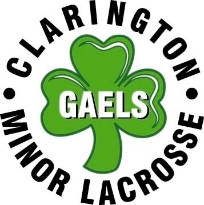 5-6 Year old playersenjoys free playdeveloping hand eye coordinationenjoys small group cooperative gamesimproved body coordinationwill ask many questions, eager to learneager to receive praise and complimentslearning to cooperate with otherswill need guidance from adults when learning new skillscan be easily frightened by new experiencesTry to avoidActivities that involve repeated impactsSpecializing in a sport and positionEmphasizing winning and creating pressure to performComparisons with other playersLengthy explanationsNegative criticism and negative competitive experiencesSuggestionsEstablish guidelines of acceptable behaviour and act in a constant and predictable mannerPraise and compliment frequently and generouslyDemonstrations need to be highly specific, simple, and aimed at the achievement of the objectiveActivities should be short and change frequentlyDevelop coordination, balance, proper motor patternsActivities that match ability levelsPlayers should have the chance to take responsibility, to have an impact on some decisions8-9 Year old playersHigh degree of imaginationNeeds well established routines Usually interested in several sportsWants to act oh his/her own, does not like norms but will accept coach’s instructions if there is a sense that he/she plays a part in the organization of the activitySeeks approval of others, wants to be accepted while still being self-centred and individualisticIs conscious of own feelings and emotionsNeeds praise and feedback, reacts favourably to positive feedback and praiseEmphasize motor development and learning the skillsCould introduce rules of the game and tactical principlesLimited in their problem solving abilitiesCoordination and stamina improving, greater degree of motor control and autonomyLarger growth in larger muscle masses – legsStrength gains come from increased coordination and neural factorsLikes dills with pairs and groups, likes drills that involve movingWill assume some responsibilityWants to shineTry to avoidActivities that involve repeated impactsSpecializing in a sport and positionEmphasizing winning and creating pressure to performComparisons with other playersLengthy explanationsNegative criticism and negative competitive experiencesSuggestionsEstablish guidelines of acceptable behaviour and act in a constant and predictable mannerPraise and compliment frequently and generouslyDemonstrations need to be highly specific, simple, and aimed at the achievement of the objectiveActivities should be short and change frequentlyDevelop coordination, balance, proper motor patternsActivities that match ability levelsPlayers should have the chance to take responsibility, to have an impact on some decisions10-11 Year old playersDevelops conscious, morality and valuesMay become highly competitiveMay show a defiant attitudeAthletic background will be variedTraining should be focused on the acquisition of skills and motor patternsWants to help, interested in group activitiesLoyal to the groupExpresses feelings easilyPrefers concrete examplesEmphasize motor development and learning new skillsSpecialized techniques and tactics may be introducedCan concentrate more - focus period of 10 min at a timeStrength and endurance gains are possibleImproved flexibilityReaction time slowly improvingTry to avoidActivities that involve repeated impactsSpecializing in a sport and positionEmphasizing winning and creating pressure to performComparisons with other playersLengthy explanationsNegative criticism and negative competitive experiencesSuggestionsParticipation in several different sports or activitiesRules should be adapted to increase the probability of success and involvementDemonstrations need to be highly specific, simple, and aimed at the achievement of the objectivePraise and compliment generously and regularlyFeedback should focus on one point12-15 Year old playersMajor growth spurts occurAcquires moral concepts, values, attitudesFriends become focusCould challenge authority, question decisions, and ask for justificationCompetition becomes more importantTraining should be for all activities, not one sport specificImportant to separate boys and girls for activities and competitionsEmotional instability may be presentGreater wish for independence, reject parental authorityDevelops close relationships with individuals of both sexesDevelop values of respect, fair play, and work ethicNeeds change on a regular basis, curious, can concentrate for longer time periods – 20 minGood time to consolidate fine motor skills and increase complex tacticsStrength and endurance training can be introduced, well suited for the development of aerobic fitness and flexibilityEnjoys challenges to accomplish and will look for the acceptance from peers on their accomplishmentsTry to avoidPressure to performNegative competitive experiencesPrograms should have more practices than competitionsSuggestionsAlways involved in activities, no waiting periodsAcquisition of more complex sport specific techniquesExplanations can be more elaborateStrength training with own body weightGames emphasizing skills and dexterityOpportunities to meet with role models, trips to competitions, social activities with the teamLeadership opportunities, team warm-up, drills at practice16-17 Year old playersCould have identity problems – in between child and adultSeeks greater autonomy and matures emotionallyTraining should remain seasonal and not focus on one sportTraining volume can increaseSexuality becomes focus pointFriends remain importantWants to be considered an adultMay reject parental authorityAware of their own valuesSocial activities are especially importantDevelops a wider range of behaviours, can think logicallyGood time to develop aerobic capacityTraining for power and speedPrefers games Group activities are importantPrefers activities to create a particular status in the groupSuggestionsDelegate certain tasks, provide opportunities to solve tactical problems and improve decision makingStrength endurance should be the priorityPractice officiating, strategy, and tacticsDevelop respect for others, fair play, and work ethic